نام مقاله:  تحليل محتواي ميزان به كارگيري استانداردهاي سواد اطلاعاتي در دو ساحت تربيت سند ملي چشم انداز بيست ساله آموزش و پرورش (ساحت فرهنگي- هنري و ساحت علمي – فناوري)  نام نشريه:  فصلنامه كتابداري و اطلاع رساني (اين نشريه در www.isc.gov.ir نمايه مي شود)  شماره نشريه:  48 _ شماره چهارم،جلد12 پديدآور:  فهيمه باب الحوايجي،اكرم عينيچكيده شناسايي ميزان به‌كارگيري استانداردهاي سواد اطلاعاتي در سند ملي آموزش و پرورش مي‌تواند بيانگر برنامه‌ريزيهاي آتي در اين زمينه باشد. در پژوهش حاضر با تكيه بر روشهاي كتابخانه‌اي و تحليل محتوا و با استفاده از يافته‌هاي تحقيقات مرتبط و همچنين با انجام مطالعه بر روي سند ملي چشم‌انداز آموزش و پرورش، ميزان به‌كارگيري استانداردهاي سواد اطلاعاتي در دو ساحت علمي ـ فناوري و فرهنگي ـ هنري تا پايان دي‌ماه 1386 مطالعه شده است. براي جمع‌آوري داده‌ها از سياهه وارسي و براي تجزيه و تحليل يافته‌هاي كمّي تحقيق، از آزمون تحليل «تي ـ استيودنت» استفاده شده است. نتايج نشان مي‌دهد ميزان به‌كارگيري استانداردهاي سواد اطلاعاتي در ساحت علمي‌ـ فناوري سند ملي نسبتاً زياد و در ساحت فرهنگي ـ هنري سند پايين‌تر از متوسط است و تعداد مقوله‌هاي مرتبط با استانداردها در سند ملي به ميزان پايين‌تر از متوسط است. گنجاندن سواد اطلاعاتي براي آموزش مادام‌العمر و در سياستهاي كلان آموزش و پرورش و سند ملي و توجه به سواد اطلاعاتي به عنوان عنصر كليدي براي توسعه توانمنديهاي عمومي مورد نياز براي اعتبارگذاري به همه برنامه‌هاي مهارت‌آموزي و آموزشي، پيشنهاد شده است. كليدواژه‌ها: سواد، سواد اطلاعاتي، استاندارد سواد اطلاعاتي، سند ملي چشم‌انداز آموزش و پرورش. مقدمهدر دهةپنجاه، به تعبير يونسكو و از منظر ديدگاه جهاني، «سواد» توانايي مورد نياز براي استفاده از منابع چاپي در عملكرد زندگي روزانه است. اصل هفتم اعلاميه سازمان ملل دربارة حق كودكان[2] بيان مي‌دارد كه كودك حق دارد حداقل در مقطع ابتدايي، آموزش اجباري و رايگان داشته باشد (هريس و هوخست، 1995). «راس تويد و بيلي»[3] (1994) سواد را به عنوان سوادها معرفي كردند. آنها با تعريف دوره هاي سواد، يكي از دوره ها را به عنوان سواد كتاب شناختي معرفي كردند؛ يعني دوره‌اي كه با فناوري گوتنبرگ[4]آغاز شد و حس آگاهي جهان را به سوي حقّ اولية بشر براي خواندن و نوشتن معطوف كرد. آنها سواد را اين‌گونه تعريف كرده‌اند: «رمزگذاري و رمز گشايي نمادها[5]، براي تفسير نمادها به پيامهاي معنادار». سال بين‌المللي سواد[6] با دستور العمل سياستگذاري سواد آموزي به اتمام رسيد(1990)، و سواد در آن به عنوان سواد تابعي و عملكردي[7] تعريف شد: «توانايي خواندن و استفاده از اطلاعات نوشتاري و نوشتن به طور مناسب و به صورت حوزه هاي مختلف حروف و متن و شناسايي اعداد، نمادها و علايم ابتدايي رياضي».در گزارش بين‌المللي سواد بزرگسالان (ايالس)[8] سواد به صورت سطوح مهارت و استفاده از اطلاعاتبه منظور انجام فعاليتهاي اجتماعي و اقتصادي تعريف مي‌شود. «سواد» به معناي ظرفيتي مشخص، ويژگي رفتاري، توانايي درك و به كار بردن متون چاپي در فعاليتهاي روزانه در خانه، محل كار و جامعه تعريف شده است تا فرد از اين طريق به هدفهاي فردي دست يابد و دانش و تواناييهاي خود را افزايش دهد (او ايي سي دي، 2000).از نظر گزارش بين‌المللي، سواد بزرگسالان را مي‌توان به صورت عملياتي در سه زمينة سواد متون نثري[9]، سواد اسنادي[10] و سواد كمّي[11] اندازه‌گيري كرد. سواد در پنج سطح اين‌گونه تعريف شده است :سطح1. افراد با مهارت خيلي ضعيف[12]. به عنوان مثال، ناتواني فرد در خواندن اطلاعات چاپي جعبه و بروشور دارو به منظور استفاده از دارو به ميزان لازم. سطح2. افراد تنها مي‌توانند پاسخ مطالب را با منابع ساده، با پيش زمينة چاپي واضح و تكاليفي كه خيلي پيچيده نيستند، ارائه دهند. اين سطح شامل مهارتهاي ضعيف است، اما پنهان تر از سطح 1 مي‌باشد. شامل افرادي است كه مي‌توانند بخوانند، اما نمرة ارزشيابي آنها ضعيف است. اين افراد مهارتهاي برآوردن نيازاطلاعاتي روزانه، مرتبط با فعاليت سواد خود را فراگرفته‌اند، اما سطح پايين كارايي مهارت‌ آنها سبب مي‌شود نتوانند نيازهاي جديد مثل فراگرفتن مهارتهاي جديد كاري را فرا بگيرند.سطح3. حداقل سواد مناسب موردنياز جهت برآوردن نيازهاي روزمره و كار در جامعه، پيشرفته و پيچيده است. اين سطح مهارتي لازم جهت موفقيت اتمام دوره متوسطه و ورود به دانشكده است. همانند سطوح پيشرفته، يكي از الزامهاي اين سطح، توانايي تلفيق منابع اطلاعاتي و حلّ مسائل پيچيده تر است.سطوح 4 و 5 مخصوص افرادي است كه مي‌توانند دستورهاي سطح بالاي مهارتهاي پردازش اطلاعات را نشان دهند.هدف اصلي پژوهش تحليل محتواي ساحت علمي و فناوري و ساحت فرهنگي هنري سند ملي چشم انداز بيست ساله آموزش وپرورش از نظر ميزان به كارگيري استانداردهاي سواد اطلاعاتي. بيان مسئلهنظام آموزشي در هر جامعه كاركردهاي مختلفي دارد كه يكي از آنها، سوادآموزي است. دامنة سواد از آموزش ابتدايي (سواد پايه) تا سواد اطلاعاتي و سواد علمي، گسترده شده است. براساس تعريف يونسكو، سواد حق اساسي بشر و كليد يادگيري است. سواد چالش اصلي كشورهاي صنعتي در حال توسعه به شمار مي‌رود. سواد، مفهومي پويا و سوادآموزي فرايندي مادم‌العمر است. بدين منظور، در پنجاه و چهارمين جلسه مجمع عمومي سازمان ملل قطعنامه‌اي به شماره122 /54 - آ/ آر اي اس [13] مورخ 30 ژانويه 2000 صادر گرديد و از سال 2003 تا 2012 به عنوان دهة سواد سازمان ملل به تصويب رسيد (سازمان ملل، 1999).فكر تدوين سند ملي توسعه آموزش و پرورش در افق چشم انداز بيست ساله (1404 – 1384) جمهوري اسلامي ايران، به عنوان يكي از مهمترين عوامل مؤثر بر مسير تحولات نظام آموزش و پرورش كشور از سال 1380 در دستور كار شوراي عالي آموزش و پرورش قرار گرفت و عمده‌ترين دليل آن، عدم موفقيت نسبي آموزش و پرورش در ربع قرن گذشته در تربيت شهرونداني بود كه توانايي زندگي در قرن بيست و يكم را داشته باشند.  با تغيير شرايط و تبديل آموزش و پرورش به محور توسعة پايدار، وظيفه‌ تربيت نيروي انساني ماهر جهت كار و تلاش در بازار پر رقابت جهاني و مأموريت خطير آماده كردن نسل جوان براي زندگي در اين قرن، وزارت آموزش و پرورش را موظف كرد تا با تدوين سند ملي، ضمن پاسخگويي به مشكلات فعلي اين نظام، بتواند نيروي انساني كشور را براي ورود به جامعه اطلاعاتي و تبعات ناشي از آن در چهار بُعد اجتماعي، فرهنگي و سياسي، اقتصادي آماده كند (كليات طرح تدوين سند ملي آموزش و پرورش، 1383).بررسي اولية كليات طرح تدوين سند ملي آموزش و پرورش (1383) بيانگر اين واقعيت است كه تصميم گيران در بحث مسائل استراتژيك سند، فهرستي از مهم‌ترين چالشها و مشكلات آموزش وپرورش در شرايط كنوني را تنظيم كرده اند. مجريان سند ادعا كرده اند بايد پاسخگويي به اين فهرست مشكلات و مسائل اساسي آموزش وپرورش را به عنوان حداقل انتظار خود درنظر بگيرند. متأسفانه ،با يك بررسي صوري به نظر مي‌رسد در اين فهرست بحث كتابخانة مدرسه و سواد اطلاعاتي به عنوان كليد يادگيري مطرح نشده است. همچنين، در مدل مفهومي سند نيز اين موضوع در نظر گرفته نشده است (كليات طرح تدوين سند ملي آموزش و پرورش، 1383).بررسي مروري بر عنوانهاي ساحتهاي تربيت در سند ملي نيز نشان مي‌دهد به اين امر توجهي نشده است. لذا پژوهنده قصد دارد مقوله‌هاي مرتبط با سواد اطلاعاتي در سند ملي را به صورت تحليل محتوا بررسي كند.سؤالها و فرضيه‌هاي پژوهشسؤال1. سواد اطلاعاتي تا چه ميزان در سند ملي استفاده شده است؟سؤال2. مقوله‌هاي مرتبط با استانداردهاي سواد اطلاعاتي در سند ملي كدامند؟فرضية اول پژوهش: «استانداردهاي سواد اطلاعاتي در ساحت علمي و فناوري سند ملي در سطح پايين تر از متوسط است».فرضيه دوم پژوهش: «استانداردهاي سواد اطلاعاتي در ساحت فرهنگي هنري سند ملي در سطح بالاتراز متوسط است».روش پژوهشدر اين بررسي، از روش تحليل محتوا براي بررسي ساحت علمي ـ فناوري و ساحت فرهنگي ـ هنري سند ملي از نظر ميزان به كارگيري استانداردهاي سواد اطلاعاتي استفاده شده است. در تحليل محتواي سند، داده‌ها از متن سند گردآوري و پس از تجزيه و تحليل آنها، ميزان به‌كارگيري استانداردهاي سواد اطلاعاتي در سند ملي چشم انداز مشخص گرديد.تحليل محتوا عموماً به منظور شناسايي تحليل و ضبط محتواي منابع چاپي و غير چاپي مورد استفاده قرار مي‌گيرد. در اين روش، مي‌توان مجموعه‌اي از اسناد يا متون را استخراج، شمارش و طبقه‌بندي كرد (‌باب الحوائجي، 1381) .پيشينة نظرياصطلاح سواد اطلاعاتي را نخستين بار «زوركووسكي»[14] (1974) مطرح كرد. از نظر وي، افرادي كه در زمينة كاربرد منابع اطلاعاتي در خصوص تخصص كاري خود آموزش ديده‌اند، باسواد اطلاعاتي ناميده مي‌شوند. آنها تكنيكها و مهارتهاي استفاده و كاربرد ميزان گسترده‌اي از ابزارهاي اطلاعاتي را، به خوبي منابع ابتدائي، در قالب راه‌ حلهاي اطلاعاتي حلّ مسائل مي‌دانند (باودن، 2001).«بروس»[15] محقق استراليايي در زمينة سواد اطلاعاتي مي‌گويد: «مفهوم سواد اطلاعاتي در دهة 1970 و در پي رشد فناوري اطلاعات مطرح و در سالهاي اخير رشد يافته، تحول پيدا كرده و قدرتمند شده است؛ به صورتي كه از آن به عنوان سواد حياتي براي قرن بيست و يكم نام برده مي‌شود. سواد اطلاعاتي گاهي جزئي از مجموعه سوادها به شمار مي‌آيد، در حالي‌كه به تعريفي ديگر سواد اطلاعاتي محور اساسي سواد آموزي در قرن بيست و يكم مي‌باشد. امروز مفهوم سواد اطلاعاتي جزء جدايي‌ناپذير فعاليتهاي اطلاعاتي و تفكرانتقادي[16] در محيط فناوري اطلاعات و ارتباطات مي‌باشد (بروس، 2002)».سواد اطلاعاتي بخشي از مهارتهاي تفكر انتقادي است كه ابتدا با سواد پايه[17] يعني توانايي خواندن و نوشتن آغاز و سپس با سواد اطلاعاتي كه مؤلفه لازم مهارت تفكر انتقادي است و از مهمترين آن سواد كتابخانه‌اي، سواد بصري و سوادهاي ديگر[18]  است، تكميل مي‌شود (‌بريويك، 2005). ارتقاي سواد اطلاعاتي از لحاظ زندگي مردم واقعا مهم است. سواد اطلاعاتي يك موضوع آموزشي[19] است. مسئله توسعه اقتصادي و بهداشت[20] و براي بسياري از مردم، مسئله حيات و مرگ است. در طول تاريخ و به طور سنتي، در كشورهايي كه مدارس دولتي و يا مراكز پيش دانشگاهي به سوي سواد اطلاعاتي حركت كرده اند، حوزة علوم تربيتي و آموزش و پرورش نقطه تلاقي رشته‌هاي عمومي، با سواد اطلاعاتي به شمار مي‌آيد. در بسياري از كشورها، توسعه سواد اطلاعاتي، برآمده از آموزش كاربران و آموزش كتابداري در محيط مدرسه است. «هرينگ»[21] (1996) معتقد است اواسط دهه 1980 شاهد موج بزرگي از تحقيقات و كتابها دربارة مهارتهاي اطلاعاتي در مدارس است. در انگلستان و در دهة 1980، گروه تحقيقات و توسعه كتابخانه انگلستان[22]، موضوع «بررسي ماهيت مهارتهاي اطلاعاتي و روشن كردن مشكلات ياددهي ـ يادگيري اين مهارتها» را جزء اولويت طرحهاي خود قرار داده است (كولثاو،[23]1990). بايد بين سواد اطلاعاتي و سواد فناورياطلاعاتي ـ ارتباطي، تفاوت قايل شد. سواد اطلاعاتي «توانايي استفاده متقابل از دانش و اطلاعات» وسوادفناورياطلاعاتي ـ ارتباطي «توانايي استفاده متقابل از فناوري» است (عبيد، 2005).به عقيدة «مور»[24] اگر سواد اطلاعاتي در تمام سطوح آموزشي وارد شود، نه تنها باعث يادگيري بيشتر دانش آموزان مي‌شود، بلكه در تمام بخشهاي زندگي انسانها تأثير بسزايي دارد كه با هدفهاي دولتي و تجاري كشور پيوستگي خواهد داشت. آموزش سواد اطلاعاتي براي توسعة پايدار و بهبود كيفيت زندگي است و اكنون سواد اطلاعاتي به آموزش مرتبط شده و استانداردهايي براي آن پذيرفته يا تدوين شده اند (گارنر، 2006).تعريف واژه‌هاي پژوهش·سواد اطلاعاتيسواد اطلاعاتي، دانش و مهارت ضروري براي تشخيص صحيح اطلاعات مورد نياز، براي انجام يك وظيفة مشخص يا حلّ يك مشكل، تحقيق كار آمد براي اطلاعات، سازماندهي يا دربارة سازماندهي اطلاعات، تفسير، تجزيه و تحليل اطلاعات هنگامي كه بار اول كشف و بازيابي مي شود. ارزيابي صحّت و اعتبار اطلاعات، به انضمام رعايت حق مؤلف منابعي كه از آن به دست آمده، ارتباط و ارائة نتايج تجزيه و تحليل و در صورت لزوم ترجمة آن به زبانهاي ديگر، سپس به كارگيري آن براي به دست آوردن نتايج و اعمال آن تلقي مي شود (لاو، 2006). ·      استاندارد انجمن كتابداران آمريكا انجمن كتابداران آمريكااستانداردهايي را براي دانش‌آموزان (اي اي اس ال) به شرحذيل تعريف كرده است. اين استاندارد در سه طبقه، 9 استاندارد و 29 شاخص تعيين شده است.جدول1. استانداردهاي نه گانه سواد اطلاعاتي اي اي اس الجامعة آماري پژوهشگستره پژوهش شامل سند ملي چشم انداز تهيه شده تا پايان دي ماه 1386 مي‌باشد. دو بخش سند ملي در ساحت تربيت با عنوان ساحت فرهنگي ـ هنري با 44 صفحه و ساحت علمي ـ فناوري با 146 صفحه، بررسي گرديد.ابزار پژوهش و تعيين روايي تحقيق [25]ابزار پژوهش در روشتحليل محتوا، سياهة وارسي[26] است. روايي كليدواژه‌ها در سياهة وارسي  بسيار اهميت دارد و قابليت اعتماد كليدواژه‌هاي انتخاب شده بسيار مورد سؤال است، زيرا برداشتهاي ذهني محققان وكدگذاري در هنگام طبقه‌بندي و ارزيابي، بر انتخاب كليدواژه تأثير مي‌گذارد. بدين منظور، در اين تحقيق براي طراحي سؤالهاي سياهة وارسي، كليدواژه‌ها با منابع معتبر نظير آنچه در روش گرد آوري داده ها ذكر شده، استانداردسازي شد.روش گردآوري داده‌ها به منظور جمع‌آوري داده‌ها از ساحت تربيت سند ملي، از سياهة وارسي استفاده شد. ابتدا از 9 استاندارد موجود سواد اطلاعاتي انجمن كتابداران آمريكا، 60 كليدواژه‌هاي مرتبط استخراج و فهرست گرديد. سپس اين كليدواژه‌ها با منابع معتبر از جمله: سرعنوان موضوعي فارسي، اطلاعات علوم تربيتي، نمايه مقاله‌هاي فصلنامه تعليم و تربيت، بانك اطلاعات چكيده تحقيقات آموزش و پرورش (اريك)، دانشنامه كتابداري، فرهنگ فشرده كتابداري مستند گرديد و در قالب 49 شاخص (اصطلاح و واژه) به صورت سياهة وارسي در نظر گرفته شد. ميزان تكرار هر يك از اصطلاحات در هر صفحه مشخص و ثبت گرديد. حجم صفحات (تعداد سطرهاي داخل هر صفحه) تقريباً برابر در نظر گرفته شده است. بدين منظور، براي گردآوري داده هاي مورد نياز در اين پژوهش به صورت ذيل عمل شد:داده‌هاي مورد نياز با مطالعه سند و استخراج تعداد كليدواژه‌هاي به كار رفته براي هر استاندارد در هر صفحه استخراج شد و معيار تعداد تكرار كليدواژه هاي هر سند در هر صفحه به عنوان ميزان به كارگيري استانداردهاي سواد اطلاعاتي استفاده و در سياهة وارسي وارد گرديد. سياهة وارسي در قالب 9 استاندارد طراحي شد كه عبارت است از:·استاندارد اول با 15 كليدواژه (1- دسترسي به اطلاعات 2- جايابي اطلاعات      3- امانت 4- كتابدار مدرسه 5- كتابخانه آموزشگاهي 6- كتابخانه مدرسه 7- منابع اطلاعاتي 8- رده‌بندي دهدهي 9- مهارتهاي اطلاع‌يابي 10- بازيابي اطلاعات 11- نياز اطلاعاتي 12- فناوري اطلاعاتي 13- فناوري اطلاعاتي و ارتباطي 14- جستجو              15- راهبردهاي جستجو)·استاندارد دوم با 4 كليدواژه (1- ارزيابي اطلاعات 2- روايي اطلاعات 3- انتخاب اطلاعات 4- اعتبار اطلاعات)·استاندارد سوم با 8 كليدواژه (1- به كارگيري اطلاعات 2- تبادل اطلاعات        3- استفاده از اطلاعات 4- تفكر انتقادي 5- ارائه اطلاعات 6- حل مسئله 7- تفكر منطقي 8- استفاده خلاقانه از اطلاعات)·استاندارد چهارم با 3 كليدواژه (1- يادگيري 2- سواد اطلاعاتي 3- فراگير مستقل)·استاندارد پنجم با 2 كليدواژه (1- تفكر خلاق 2- ادبيات كودكان و نوجوانان)·استاندارد ششم با 4 كليدواژه (1- توليد اطلاعات 2- توليد دانش 3- توليد علمي 4- اطلاع‌يابي)·استاندارد هفتم با 2 كليدواژه (1- اطلاعات 2- جريان آزاد اطلاعات)·استاندارد هشتم با 8 كليدواژه (1- حقّ مؤلف 2- مالكيت معنوي 3- آزادي انديشه 4- استناد 5- سرقت ادبي 6- پژوهش 7- تحقيق 8- مطالعه)·استاندارد نهم با شش شاخص (1- توسعه 2- جامعة اطلاعاتي 3- آموزش مادام‌العمر 4- سواد 5-سوادآموزي 6- مشاركت گروهي)داده هاي گردآوري شده نشان دهندة تعداد كليدواژه‌هاي موجود در هر صفحه از سند است؛ لذا با توجه به آنكه هر استاندارد از چندين شاخص و كليدواژه تشكيل شده است، به صورت زير ميزان به كارگيري هر استاندارد در سند توسعه ملي مشخص مي‌شود. 1-     در مرحلة اول، فراواني هر كليدواژه در كلّ صفحات هر ساحت مشخص مي‌شود. 2-     در مرحلة دوم براي هر استاندارد سواد اطلاعاتي، مجموع فراوانيهاي كليدواژه‌هاي مربوط به آن استاندارد، محاسبه مي شود. 3-     در مرحله سوم ميانگين كليدواژه‌هاي به كار رفته در هر ساحت را با تقسيم مجموع فراواني‌هاي كليدواژه‌هاي مربوط به هر استاندارد بر تعداد كليد واژه هاي هر استاندارد محاسبه مي كنيم تا امكان مقايسة ميزان به‌كارگيري هر استاندارد مشخص شود.4-     به منظور محاسبه ميزان به‌كارگيري مفاهيم مورد نظر تكرار حداقل يك صفحه در نظر گرفته شد. بدين ترتيب، در صورتي كه كليد واژه هاي مربوط به هر استاندارد، در هر ساحت حداقل يك بار تكرار شده باشند، مقدار شاخص برابر 1 و چنانچه اصلاً تكرار نشده باشد، مقدار آن برابر صفر مي باشد و اگر فراواني كليدواژه‌ها زياد باشد، مقدار آن از 1 نيز فراتر خواهد رفت. با تقسيم اين شاخص به صورت زير، مي‌توان گفت در صورتي كه:·اين شاخص كمتر از 5/0 باشد، نشان مي‌دهد ميزان به كارگيري اين استاندارد در سند چشم انداز در حد پايين تر از متوسط مي باشد. ·اين شاخص بين 5/0 تا 1 باشد، ميزان به كارگيري استاندارد در حد متوسط مي‌باشد.·اين شاخص بزرگتر از 1 باشد، ميزان به كارگيري استاندارد در حد بالاتر از متوسط مي باشد.روش تجزيه و تحليل داده ها و آزمون فرضيه‌ها براي توصيف داده ها از روشهاي معمول در آمار توصيفي نظير تهيه جدول فراواني، محاسبة شاخصهاي ميانگين، نمودارهاي ستوني و همچنين از روشهاي آمار استنباطي مانند آزمون تي ـ استيودنت براي آزمون ميانگين متغير استفاده شد. نتايج پاسخ به سؤال1. در جدولهاي زير ميزان به كارگيري هر استاندارد در سند ملي ارائه شده است.جدول2. توزيع فراواني بررسي ميزان به كارگيري استاندارد هاي سواد اطلاعاتي در سند مليجدول3. توزيع فراواني مقايسه ميزان به كارگيري استانداردهاي سواد اطلاعاتي در سندمقايسة مقادير شاخص ميزان به كارگيري استانداردهاي سواد اطلاعاتي در ساحت فرهنگي ـ هنري، نشان‌دهندة اين است كه ميزان به كارگيري استاندارد پنجم و هشتم سواد اطلاعاتي در سطح بالاتر از متوسط و بيش از ساير استانداردهاست در حالي كه استاندارد دوم و هفتم اصلاً به كارگيري نشده است. بر اين اساس، استاندارد ششم سواد اطلاعاتي در حد متوسط و استاندارد اول و سوم در حد پايين تر از متوسط در ساحت فرهنگي‌ـ هنري به كار برده شده است.پاسخ به سؤال دوم: جدول تعيين مقوله‌هاي مرتبط با سواد اطلاعاتي در سندجدول4. توزيع فراواني بررسي مقوله‌هاي مرتبط با استانداردهاي سواد اطلاعاتي به ترتيب فراواني در سند ملياطلاعات جدول نشان مي‌دهد مقوله‌هاي مرتبط به ترتيب استاندارد، استاندارد هشتم، نهم، چهارم، سوم، اول و استاندارد هفتم پنجم ششم و دوم در سطح فراواني پايين‌تر از متوسط هستند.آزمون فرضيه‌هاي پژوهشفرضيه اول پژوهش مبني بر «استانداردهاي سواد اطلاعاتي در ساحت علمي‌ـ فناوري چشم انداز بيست ساله آموزش و پرورش سند ملي در سطح پايين‌تر از متوسط است». فرض صفر: ميزان به كار گيري استانداردهاي سواد اطلاعاتي در ساحت          علمي‌ـ فناوري، در سطح پايين‌تر از متوسط است.()فرض مقابل: ميزان به كارگيري استانداردهاي سواد اطلاعاتي در ساحت        علمي‌ـ فناوري در سطح بالاتر از متوسط است. ()جدول4. نتايج آزمون تي استيودنت دربارة ميزان به كارگيري استانداردهاي سواد اطلاعاتي در ساحت فناوري علميبا توجه به اينكه آزمون فرضية پژوهش يك دامنه است، مقايسه مقدار به دست آمدة آماره تي استيودنت نشان مي‌دهد چون مقدار آماره آزمون محاسبه شده 644/2 از مقدار متناظر جدول توزيع احتمال تي استيودنت در سطح اطمينان 95% (86/1) بزرگتر است، دلايل كافي براي پذيرش فرض صفر آماري وجود ندارد و فرض صفر با             95% اطمينان رد مي‌شود؛ بدين معنا كه ميزان به كارگيري استانداردهاي سواد اطلاعاتي در ساحت علمي‌ـ فناوري، در سطح بالاتر از متوسط است. بر اين اساس، مي‌توان گفت اولين فرضيه مردود مي‌باشد.به منظور بررسي فرضيه دوم «استانداردهاي سواد اطلاعاتي در ساحت         فرهنگي‌ـ‌ هنري سند ملي زياد است». فرض صفر: ميزان به كارگيري استانداردهاي سواد اطلاعاتي در ساحت       فرهنگي‌ـ هنري در سطح پايين تر از متوسط است ().فرض مقابل: ميزان به كارگيري استانداردهاي سواد اطلاعاتي در ساحت      فرهنگي‌ـ هنري  در سطح بالاتر از متوسط است ().جدول5. نتايج آزمون تي استيودنت دربارة ميزان به‌كارگيري استانداردهاي سواد اطلاعاتي در ساحت فرهنگي هنريبا توجه به اينكه آزمون فرضية پژوهش يك دامنه است، مقايسه مقدار به دست آمدة آماره تي استيودنت نشان مي‌دهد چون مقدار آماره آزمون محاسبه شده 129/0 از مقدار متناظر جدول توزيع احتمال تي استيودنت در سطح اطمينان 95% كوچكتر است، دلايل كافي براي ردّ فرض صفر آماري وجود ندارد و فرض صفر با 95% اطمينان پذيرفته مي‌شود؛ بدين معنا كه ميزان به كارگيري استانداردهاي سواد اطلاعاتي در ساحت    فرهنگي ـ هنري، در سطح پايين‌تر از متوسط است. بر اين اساس، مي‌توان گفت دومين فرضيه نيز رد مي‌شود.نتيجه‌گيريمقوله‌هاي مرتبط با سواد اطلاعاتي در سند ملي، به ترتيب بيشترين فراواني عبارتند از :1.     استاندارد هشتم با 8 كليدواژه، جمعاً 356 (4- استناد، با 3 فراواني 6- پژوهش، با 272 فراواني 7- تحقيق، با 34 فراواني 8- مطالعه، با 73 فراواني)2.     استاندارد نهم با 6 كليدواژه، جمعاً 126 (1- توسعه، با 37 فراواني 3- آموزش مادام العمر، با 7 فراواني 4- سواد، با 77 فراواني 5- مشاركت گروهي، با 5 فراواني)3.     استاندارد چهارم با 3 كليدواژه، جمعاً 98 (1- يادگيري، با 94 فراواني 3- فراگير مستقل با 4 فراواني)4.     استاندارد سوم با 8 كليدواژه، جمعاً49 (1- به كارگيري اطلاعات، با 2 فراواني 3- استفاده از اطلاعات، با 2 فراواني 4- تفكر انتقادي، با 12 فراواني 5- ارائه اطلاعات، با 1 فراواني 6- حلّ مسئله، با 15 فراواني 7- تفكر منطقي، با 9 فراواني 8- استفادة خلاقانه از اطلاعات با 8 فراواني)5.     استاندارد اول از 15 كليدواژه، جمعاً با 42 فراواني (1- دسترسي به اطلاعات، با 6 فراواني 6- كتابخانه مدرسه، با 2 فراواني 7- منابع اطلاعاتي، با 20 فراواني 12- فناوري اطلاعاتي، با 5 فراواني 13- فناوري اطلاعاتي و ارتباطي، با 3 فراواني 14- جستجو، با      6 فراواني) 6.                    استاندارد هفتم با 2 كليدواژه، جمعاً 30 (1- اطلاعات، با 30 فراواني)7.     استاندارد پنجم با 2 كليدواژه، جمعاً 16 (1- تفكر خلاق، با 16 فراواني)8.     استاندارد ششم با 4 كليدواژه، جمعاً 10 (2- توليد دانش، با 3 فراواني 3- توليد علمي، با 7 فراواني)9.     استاندارد دوم با 4 كليد واژه جمعاً 6 (1- ارزيابي اطلاعات، با 5 فراواني         4- اعتبار اطلاعات با 1 فراواني )نتايج به دست آمده از تحقيق نشان مي‌دهد مقدار شاخص براي كل استانداردها برابر 022/0 مي‌باشد كه اين امر نشان مي‌دهد ميزان به كارگيري استانداردهاي سواد اطلاعاتي در ساحت فرهنگي ـ هنري نيز در سطح بسيار متوسط به پايين باشد. نتايج نشان مي‌دهد ميزان به كارگيري استانداردهاي سواد اطلاعاتي در هر دو ساحت نيز در حد پايين‌تر از متوسط است.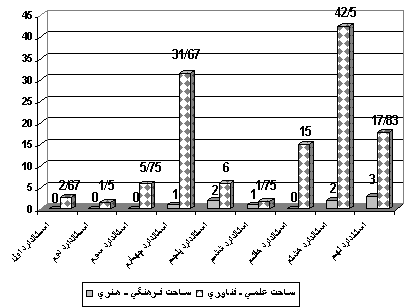 نمودار 1. مقايسه ميزان به كارگيري استانداردهاي سواد اطلاعاتي در ساحتهاي فرهنگي ـ هنري و علمي ـ فناوريپيشنهادها· با توجه به هدفهاي سند ملي چشم‌انداز بيست ساله آموزش و پرورش و ميزان توجه و استفاده از استانداردها در سند، توجه به استانداردهاي سواد اطلاعاتي براي سياستگذران آموزش و پرورش، بايد قابل توجه باشد. بدين ترتيب، موارد زير پيشنهاد مي‌گردد: · گنجاندن سواد اطلاعاتي براي آموزش مادام‌العمر در تصميم‌گيري و سياستگذاري آموزش و پرورش و سياستگذاري براي آن در سياستهاي كلان آموزش و پرورش.·توجه به سواد اطلاعاتي به عنوان عنصر كليدي به منظور توسعة توانمنديهاي عمومي كه براي اعتبارگذاري به همة برنامه‌هاي مهارت آموزي و آموزشي نياز است. ·تعيين خط مشي به كارگيري استانداردها در برنامه درسي ملي و ساماندهي كتابخانه‌ها و نيروي انساني مرتبط توسط سازمان پژوهش و برنامه‌ريزي آموزشي ·تعامل انجمن كتابداري و اطلاع‌رساني با انجمن برنامه‌ريزي درسي براي تعيين برنامه درسي مرتبط با هدفهاي سواد اطلاعاتي. ·تعامل با انجمنها و سازمانهاي بين المللي مرتبط با سواد اطلاعاتي در حوزة آموزش و پرورش. ·برگزاري نشست موضوعي و منطقه اي براي سواد اطلاعاتي به منظور پشتيباني از راهبردهاي يادگيري مادام‌العمر و سواد اطلاعاتي با بخشهاي خاص.منابع- باب الحوائجي،فهيمه (1381) تحليل محتوا. دايرة‌المعارف كتابداري و اطلاع‌رساني، ج1. ويراستار عباس حري،620-623. تهران: كتابخانه ملي جمهوري اسلامي ايران.- كليات طرح تدوين سند ملي آموزش و پرورش(1383) تهران : دبيرخانه طرح تدوين سند ملي آموزش و پرورش. - Abid, Abdelaziz (2005). Key speaker of the Meeting Sponsored by the United Nations Education, Scientific, and Cultural Organisation (UNESCO), National Forum on Information Literacy (NFIL) and the International Federation of Library Associations and Institutions (IFLA) IFLA Bibliotheca Alexandrina, Alexandria, Egypt .November 6-9, 2005 - Bawden, David. (2001) "Information and digital literacies: a review of concepts." Journal of Documentation ,57 (2), 218-259.- Breivik, P. S. (2005). 21st century learning and information literacy. Cge, 37(2), 20-8. - Bruce, Christine Susan (2002). Information literacy as a catalyst for educational change: a background paper. White Paper prepared for UNESCO, the U.S. National Commission on Libraries and Information Science, and the National Forum on Information Literacy, for use at the Information Literacy Meeting of Experts, Prague, The Czech Republic. Retrieved 10 April 2007 from http://www.nclis.gov/libinter/infolitconf&meet/papers/bruce-fullpaper.pdf.- Doyle, Christina S (1994 )Information Literacy in an Information Society: A Concept for the Information Age. Syracuse University: ERIC Clearinghouse on Information & Technology, p. 5. ERIC Clearinghouse. ED 372763.- Garner,Sarah Devotion (Ed)( 2006) High-Level Colloquium on Information Literacy and Lifelong Learning .Report of a Meeting Sponsored by the United Nations Education, Scientific, and Cultural Organisation (UNESCO), National Forum on Information Literacy (NFIL) and the International Federation of Library Associations and Institutions (IFLA Bibliotheca Alexandrina, Alexandria, Egypt .November 6-9, 2005)- Herring, J. E. (1996). Teaching information skills in schools. London: Library Associaton Publishing..Kuhlthau, C. C. (1990). Information skills for an information society: a review of research. Information reports and bibliographies, 19(3), 14-26.- Marland, M., ed. (1981) Information Skills in the secondary curriculum: the recommendations of a working group sponsored by the British Library and the Schools Council. London: Methuen Educational for the School Council. (Schools Council Curriculum Bulletin 9)- United Nations (1999)Resolutions adopted by the General Assembly 54/122. A United Nations literacy decade: education for all from http:// United Nations literacy decade education for all - A-RES-54-122 E-1999-70 - UN Documents Cooperation Circles.htm- UNESCO (1998). Learning: The Treasure Within. Retrieved August 29, 2000, from the World Wide Web: http://www.unesco.org/delors/treasure.htm- Zurkowski, Paul. (1974). The Information Service Environment Relationship and Priorities. Washington, D.C. : National Commission on Libraries & Information Services2. دانش آموخته دكتراي كتابداري و اطلاع‌رساني واحد علوم و تحقيقات دانشگاه آزاد اسلامي و رئيس كتابخانه سازمان پژوهش و برنامه‌ريزي آموزشي.[2]. United Nation's Declaration on the Rights of the Child: Principle 7.2. Ross Tweed and Bailey's.3. Gutenberg's technology.4. Code and decode symbols.5. International Literacy Year.6. Functional literacy.7. International Adult Literacy Survey (IALS).1. Prose literacy.2. Document literacy.3. Quantitative literacy.4. Verypoor skills.1. ARES.[14].Zurkowski.[15].Bruce.[16].Critical thinking.[17]. Basic literacy.[18]. library literacy, media literacy, network literacy and visual literacy.6. Educational issue. 7. Health issue.[21].Herring.[22].The British Library Research and Development Department.[23].Kuhlthau.[24].Mour.1. Validity.2. Check list.الف) سواد اطلاعاتيالف) سواد اطلاعاتياستاندارد 1: دانش آموزي باسواد اطلاعاتي است كه به شكل مؤثر و كارآمد، به اطلاعات دسترسي دارداستاندارد 1: دانش آموزي باسواد اطلاعاتي است كه به شكل مؤثر و كارآمد، به اطلاعات دسترسي دارد1-1 فرايند امانت و گردش منابع كتابخانه را مي‌داند و با نحوة استفاده از تجهيزات كتابخانه آشناست.1-2بخشهاي مختلف يك كتاب و يك منبع ديجيتالي را مي‌شناسد.1-3انواع منابع كتابخانه و نحوة جايابي آنها را مي‌داند. 1-4استفاده از نظام رده بندي كتابهاي كتابخانه را ياد مي‌گيرد.1-5چگونگي الفبايي كردن بر اساس نام خانوادگي نويسنده را مي داند.1-6 از فهرست خودكار كتابخانه استفاده مي‌كند.1-7براي دستيابي به اطلاعات، از منابع ديجيتالي استفاده مي‌كند.1-8منابع مناسب كتابخانه را انتخاب مي كند.1-9از يك فرايند مناسب پيشبرد پژوهش براي دسترسي به اطلاعات استفاده مي كند. استاندارد 2. دانش‌آموزي باسواد اطلاعاتي است كه به صورت انتقادي و رقابتي اطلاعات را ارزيابي مي‌كند.استاندارد 2. دانش‌آموزي باسواد اطلاعاتي است كه به صورت انتقادي و رقابتي اطلاعات را ارزيابي مي‌كند.2-1اطلاعات مرتبط و مناسب منابع داستاني و غير داستاني، اعم از چاپي و ديجيتالي را جايابي مي‌كند.2-2 اعتبار، روايي و صحت اطلاعات را ارزيابي مي‌كند.2-3در طي فرايند پژوهش، اطلاعات مرتبط را انتخاب مي‌كند.استاندارد 3. دانش‌آموزي با سواد اطلاعاتي است كه از اطلاعات، با دقت و خلاقانه استفاده كند.استاندارد 3. دانش‌آموزي با سواد اطلاعاتي است كه از اطلاعات، با دقت و خلاقانه استفاده كند.3-1براي استخراج و سازماندهي اطلاعات مرتبط، از فنون پيش‌نويس استفاده مي‌كند.3-2پيش‌نويس‌هايي را تهيه و بازبيني مي‌كند.3-3تبادل و تركيب دهي انديشه ها را به شيوه‌هاي نو يا خلاق و منطقي انجام مي‌دهد.ب) فراگيري مستقلب) فراگيري مستقلاستاندارد 4. دانش‌آموزي فراگير مستقل است كه با سواد اطلاعاتي است وبا توجه به علايق شخصي اطلاعات را پيگيري مي‌كند.استاندارد 4. دانش‌آموزي فراگير مستقل است كه با سواد اطلاعاتي است وبا توجه به علايق شخصي اطلاعات را پيگيري مي‌كند.4-1براي پيگيري علايق فردي از منابع كتابخانه مدرسه و كتابخانه‌ عمومي استفاده مي‌كند.4-2براي پيگيري علايق شخصي، به طور مستقل از مهارتهاي سواد اطلاعاتي استفاده مي‌كند. استاندارد 5. دانش‌آموزي فراگير مستقل است كه باسواد اطلاعاتي است و از ادبيات وهر گونه اطلاعات بيان خلاق استقبال مي‌كند.استاندارد 5. دانش‌آموزي فراگير مستقل است كه باسواد اطلاعاتي است و از ادبيات وهر گونه اطلاعات بيان خلاق استقبال مي‌كند.5-1مطالبي را دربارة ادبيات كودك و نوجوان، نويسندگان و تصويرگران اين حوزه  ياد مي‌گيرد.5-2از بيان خلاق در هر شكل و قالبي استقبال مي‌كند. استاندارد 6: دانش آموزي فراگير مستقل است كه با سواد اطلاعاتي است و به ادبيات علاقه‌مند است و براي پيشرفت در اطلاع‌يابي و توليد دانش تلاش مي‌كند.استاندارد 6: دانش آموزي فراگير مستقل است كه با سواد اطلاعاتي است و به ادبيات علاقه‌مند است و براي پيشرفت در اطلاع‌يابي و توليد دانش تلاش مي‌كند.6-1فرايند و نتيجة پژوهش را ارزيابي مي‌كند.6-2 به منظور ارتقاي مهارتهاي اطلاع يابي، نسبت به فرايندها واكنش نشان مي‌دهد. ج) مسئوليت‌پذيري اجتماعيج) مسئوليت‌پذيري اجتماعياستاندارد 7. دانش‌آموزي با سواد اطلاعاتي است كه تعامل مثبتي با جامعة آموزشي و اجتماع دارد و اهميت اطلاعات را براي جامعه دمكراتيك درك مي‌كند.استاندارد 7. دانش‌آموزي با سواد اطلاعاتي است كه تعامل مثبتي با جامعة آموزشي و اجتماع دارد و اهميت اطلاعات را براي جامعه دمكراتيك درك مي‌كند.7-1مي‌ داند كه جريان آزاد اطلاعات براي يك جامعة دمكراتيك، ضروري است.7-2اطلاعات را از منابع نقطه نظر و پيشينه هاي فرهنگي مختلف بازيابي و از آنها استفاده مي‌كند.استاندارد 8. دانش‌آموزي با سواد اطلاعاتي است كه تعامل مثبتي با جامعة آموزشي و اجتماع دارد و در قبال اطلاعات و فناوري اطلاعات، به مباني اخلاقي پايبند است.استاندارد 8. دانش‌آموزي با سواد اطلاعاتي است كه تعامل مثبتي با جامعة آموزشي و اجتماع دارد و در قبال اطلاعات و فناوري اطلاعات، به مباني اخلاقي پايبند است.8-1به استفادة منصفانه و رعايت حقّ مؤلف، متعهد است.8-2اصول آزادي انديشه و مالكيت معنوي را مي‌داند و به آن احترام مي‌گذارد.8-3از مقررات مدرسه در خصوص استفادة مسئولانه از فناوري ارتباطي و اطلاعاتي پيروي مي‌كند.استاندارد 9. دانش‌آموزي با سواد اطلاعاتي است كه تعامل مثبتي با جامعة آموزشي و اجتماع دارد، و براي توليد اطلاعات، در كارهاي گروهي مشاركت مي‌كند.استاندارد 9. دانش‌آموزي با سواد اطلاعاتي است كه تعامل مثبتي با جامعة آموزشي و اجتماع دارد، و براي توليد اطلاعات، در كارهاي گروهي مشاركت مي‌كند.9-1با گروه‌هاي رسمي و غير رسمي مطالعه و تحقيق، همكاري و مشاركت دارد.9-2در گروه‌هاي مطالعه و تحقيق، به نظرها و ديدگاه‌هاي ديگران احترام مي‌گذارد. مجموع فراواني هاي كليد واژه هاي هر استاندارد= مقدار شاخصتعداد كليدواژه هاي هر استاندارداستانداردساحت فرهنگي ـ هنريساحت فرهنگي ـ هنريساحت علمي ـ فناوريساحت علمي ـ فناورياستانداردتعداد كليدواژه‌هافراوانيتعداد كليدواژه‌هافراوانياستاندارد اول1521540استاندارد دوم4046استاندارد سوم83846استاندارد چهارم33395استاندارد پنجم24212استاندارد ششم4347استاندارد هفتم20230استاندارد هشتم8168340استاندارد نهم6196107جمع525052683مقدار شاخص براي كل استانداردها0/960/9613/1313/13مقادير شاخص براي استانداردهاساحت فرهنگي ـ هنريساحت علمي ـ فناوريمقدار شاخص براي استاندارد اول13/067/2مقدار شاخص براي استاندارد دوم05/1مقدار شاخص براي استاندارد سوم38/075/5مقدار شاخص براي استاندارد چهارم167/31مقدار شاخص براي استاندارد پنجم26مقدار شاخص براي استاندارد ششم75/075/1مقدار شاخص براي استاندارد هفتم015مقدار شاخص براي استاندارد هشتم25/42مقدار شاخص براي استاندارد نهم17/383/17استانداردسند مليسند ملياستانداردتعدادشاخصاستاندارد هشتم35619/0استاندارد نهم12609/0استاندارد چهارم9814/0استاندارد سوم4903/0استاندارد اول4201/0استاندارد هفتم3006/0استاندارد پنجم1603/0استاندارد ششم1001/0استاندارد دوم601/0كل استانداردها73356/0متغيرميانگينآمارة آزمون تي استيودنتدرجة آزادينتيجه آزموناستاندارد هاي سواداطلاعاتي8667/13644/28رد فرض صفرمتغيرميانگينآمارة آزمون تي استيودنتدرجة آزادينتيجه آزموناستاندارد هاي سواداطلاعاتي0478/1129/08تأييد فرض صفر